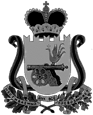 СОВЕТ ДЕПУТАТОВ ТУМАНОВСКОГО СЕЛЬСКОГО ПОСЕЛЕНИЯВЯЗЕМСКОГО РАЙОНА СМОЛЕНСКОЙ ОБЛАСТИРЕШЕНИЕот 21.06. 2022                                        № 16 О количестве голосов, которым обладает избиратель в каждом избирательном округе при проведении выборов депутатов Совета депутатов Тумановского сельского поселения Вяземского района Смоленской области второго созываВ соответствии со статьей 5 Федерального закона от 12 июня 2002 года № 67-ФЗ «Об основных гарантиях избирательных прав и права на участие в референдуме граждан Российской Федерации», статьей 3.1 областного закона от 3 июля 2003 года № 41-з «О выборах органов местного самоуправления в Смоленской области», решением Вяземского районного Совета депутатов  от 13 июня 2017 года № 91 «Об утверждении схемы избирательных округов для проведения выборов депутатов Совета депутатов вновь образованного Тумановского сельского поселения Вяземского района Смоленской области первого созыва», Совет депутатов Тумановского сельского поселения Вяземского района Смоленской областиРЕШИЛ:1.	При проведении выборов депутатов Совета депутатов  Тумановского сельского поселения Вяземского района Смоленской области второго созыва число голосов, которым обладает избиратель в каждом избирательном округе, равно числу мандатов, подлежащих распределению в избирательном округе с наименьшим числом мандатов, при проведении выборов по избирательным округам с разным числом мандатов, а именно:1.1 Двухмандатный избирательный округ № 1 - количество голосов, которым обладает избиратель, равно двум;Двухмандатный избирательный округ № 2 - количество голосов, которым обладает избиратель, равно двум;Двухмандатный избирательный округ № 3 - количество голосов, которым обладает избиратель, равно двум;1.4 Трехмандатный избирательный округ № 4 - количество голосов, которым обладает избиратель, равно двум;1.5. Трехмандатный избирательный округ № 5 - количество голосов, которым обладает избиратель, равно двум;1.6. Двухмандатный избирательный округ № 6 - количество голосов, которым обладает избиратель, равно двум;2. Направить настоящее решение для опубликования в газету «Вяземский вестник».3. Обнародовать настоящее решение на официальном сайте Администрации Тумановского сельского поселения Вяземского района Смоленской области.Глава муниципального образования Тумановского сельского поселения Вяземского района Смоленской области                               М.Г.Гущина